大久保博之ガバナー事務所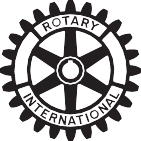 〒310-0015	茨城県水戸市宮町1-7-20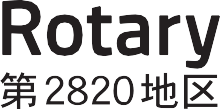 ホテルテラスザガーデン水戸1F TEL ０２９－２４６－５７６６ FAX ０２９－２４６－６５３３E-mail：23-24@rid2820.jp【後期・地区分担金送金明細書④】１．クラブ名：	ＲＣ	第	分区２．会 員 数：１月２日～６月１日に入会の新会員数	名３．送金額確認表４．送 金 日：	月	日に振り込みました。（６月末日までに送金をお願い致します）《振込先》記入者：		連絡先：	※ご注意本送金明細書は国際ロータリー第2820地区の専用送金明細書です。入 会 日 等比例分担金入 会 者 数小	計１／２～２／１入会者￥9,350名￥２／２～３／１入会者￥7,480３／２～４／１入会者￥5,610４／２～５／１入会者￥3,740５／２～６／１入会者￥1,870合	計名￥